KEA SCHOOL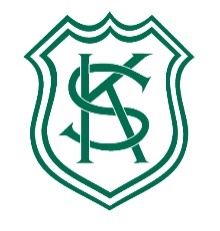 HOME – SCHOOL AGREEMENTName: __________________________________________    Date of Admission: ______________SCHOOL STAFFWe, the school will:be open and welcomingprovide a broad and balanced curriculum and a range of extra curricular activitiescare for your child’s well being and happinessencourage your child to do their best at all timeskeep you informed about school matters generally and about your child’s attainment and progress in particular (through reports and parent consultation meetings)let you know about any concerns and work with you to solve problems set and mark homework in accordance with the school’s homework guidelinesmake sure that conversations with all parents and carers are conducted with dignity and respectset up procedures for dealing with complaints.PARENTS OR CARERSI / We, the parents/carers will:see that my child goes to school every day (unless unwell or in exceptional circumstances), on time and properly equippednotify the school if my child cannot attend and explain the reasons for absencesupport the school’s policy on uniformmake the school aware of any concerns or problems that might affect my child’s work or behavioursupport the school’s policies and guidelines for work and behaviour support my child in homework and other opportunities for learningread and act upon my child’s reportattend parents’ evenings and discussions about my child’s attainment and progressmake sure that conversations with all staff are conducted with dignity and respect.use social media in an appropriate, positive and supportive wayraise concerns in a timely, direct and appropriate mannerPUPILI will try to:follow school rulesattend school regularly and on time wear school uniformbring all the equipment I need every daydo all my classwork and homework as well as I can be polite and helpful to others. Parent/ Carer’s signature ______________________________________  Date ______________Pupil’s signature _____________________________________________  Date ______________Headteacher’s signature: Date: March 2023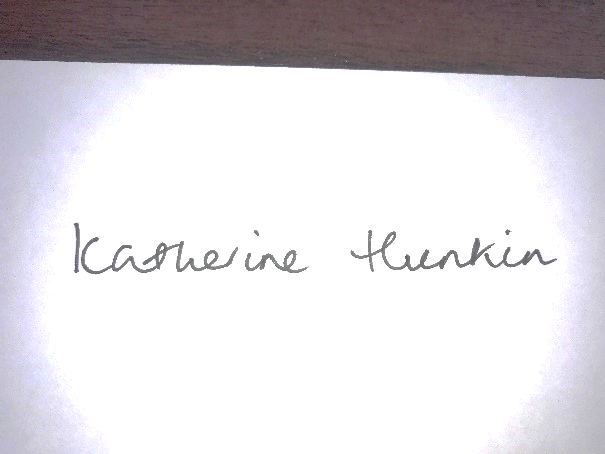 